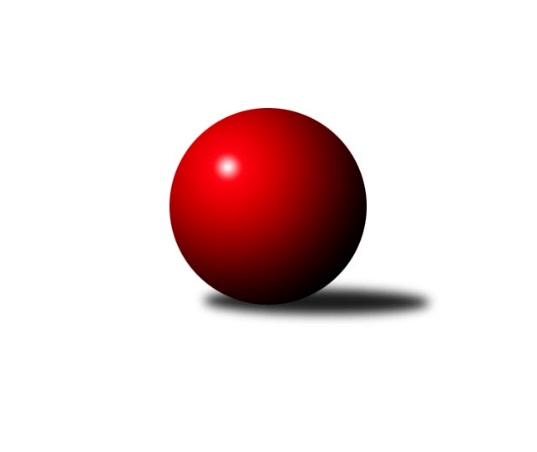 Č.13Ročník 2021/2022	5.12.2021Nejlepšího výkonu v tomto kole: 1824 dosáhlo družstvo: SK Podlužan Prušánky DJihomoravský KP2 jih 2021/2022Výsledky 13. kolaSouhrnný přehled výsledků:TJ Sokol Šanov C	- SK Podlužan Prušánky C	3:3	1701:1772	3.0:5.0	3.12.SK STAK Domanín 	- KK Vyškov E	5:1	1642:1628	5.5:2.5	3.12.KC Hodonín	- TJ Sokol Vracov C	0:6	1519:1612	2.0:6.0	4.12.SK Podlužan Prušánky D	- SK Baník Ratíškovice D	5:1	1824:1718	6.0:2.0	4.12.TJ Sokol Šanov D	- KK Vyškov F	6:0	1792:1449	8.0:0.0	4.12.TJ Sokol Kuchařovice	- TJ Sokol Mistřín D	4.5:1.5	1722:1682	6.0:2.0	5.12.KK Vyškov G	- TJ Jiskra Kyjov B		dohrávka		19.12.Tabulka družstev:	1.	SK Podlužan Prušánky D	13	12	1	0	64.5 : 13.5 	75.5 : 28.5 	 1779	25	2.	TJ Sokol Šanov D	13	11	0	2	61.5 : 16.5 	73.5 : 30.5 	 1736	22	3.	TJ Sokol Kuchařovice	13	10	0	3	52.5 : 25.5 	61.5 : 42.5 	 1706	20	4.	TJ Sokol Šanov C	13	9	1	3	48.0 : 30.0 	56.0 : 48.0 	 1660	19	5.	SK STAK Domanín	13	9	0	4	52.0 : 26.0 	61.0 : 43.0 	 1673	18	6.	TJ Sokol Vracov C	13	6	0	7	39.5 : 38.5 	44.5 : 59.5 	 1577	12	7.	SK Podlužan Prušánky C	13	5	1	7	36.5 : 41.5 	57.5 : 46.5 	 1703	11	8.	KK Vyškov G	11	5	0	6	30.0 : 36.0 	41.5 : 46.5 	 1605	10	9.	SK Baník Ratíškovice D	12	5	0	7	33.5 : 38.5 	49.5 : 46.5 	 1608	10	10.	KK Vyškov E	13	5	0	8	36.0 : 42.0 	52.0 : 52.0 	 1626	10	11.	TJ Sokol Mistřín D	13	5	0	8	31.0 : 47.0 	48.0 : 56.0 	 1564	10	12.	KC Hodonín	13	3	0	10	22.5 : 55.5 	34.5 : 69.5 	 1548	6	13.	KK Vyškov F	13	1	1	11	16.0 : 62.0 	34.0 : 70.0 	 1486	3	14.	TJ Jiskra Kyjov B	12	1	0	11	10.5 : 61.5 	23.0 : 73.0 	 1448	2Podrobné výsledky kola:	 TJ Sokol Šanov C	1701	3:3	1772	SK Podlužan Prušánky C	Stanislav Červenka	 	 208 	 209 		417 	 1:1 	 415 	 	222 	 193		Libor Kuja	Marta Volfová	 	 234 	 203 		437 	 1:1 	 432 	 	209 	 223		Tomáš Slížek	Pavel Martinek	 	 201 	 199 		400 	 0:2 	 480 	 	248 	 232		Jiří Lauko	Pavel Petrů	 	 219 	 228 		447 	 1:1 	 445 	 	194 	 251		Zdeněk Hosajarozhodčí:  Vedoucí družstevNejlepší výkon utkání: 480 - Jiří Lauko	 SK STAK Domanín 	1642	5:1	1628	KK Vyškov E	Jakub Juřík	 	 204 	 205 		409 	 2:0 	 389 	 	190 	 199		Ludmila Tomiczková	Josef Šlahůnek	 	 206 	 202 		408 	 2:0 	 380 	 	187 	 193		Běla Omastová	Vojtěch Filípek	 	 208 	 193 		401 	 0:2 	 442 	 	225 	 217		Jana Kurialová	Zbyněk Vašina	 	 208 	 216 		424 	 1.5:0.5 	 417 	 	208 	 209		Milana Alánovározhodčí: Richard JuříkNejlepší výkon utkání: 442 - Jana Kurialová	 KC Hodonín	1519	0:6	1612	TJ Sokol Vracov C	Dan Schüler	 	 209 	 194 		403 	 1:1 	 422 	 	207 	 215		Radek Břečka	Filip Schreiber	 	 165 	 180 		345 	 0:2 	 365 	 	169 	 196		Nikola Plášková *1	Štěpán Kříž	 	 232 	 187 		419 	 1:1 	 425 	 	214 	 211		Ondřej Repík	Jiří Kunz	 	 180 	 172 		352 	 0:2 	 400 	 	202 	 198		Michal Šmýdrozhodčí: Michal Zdražilstřídání: *1 od 51. hodu Martina NejedlíkováNejlepší výkon utkání: 425 - Ondřej Repík	 SK Podlužan Prušánky D	1824	5:1	1718	SK Baník Ratíškovice D	Josef Toman	 	 241 	 222 		463 	 2:0 	 408 	 	216 	 192		Adam Podéšť	Stanislav Zálešák	 	 248 	 230 		478 	 2:0 	 412 	 	197 	 215		Václav Koplík	Zdeněk Klečka	 	 231 	 234 		465 	 2:0 	 401 	 	193 	 208		Tomáš Koplík st.	Jakub Toman	 	 211 	 207 		418 	 0:2 	 497 	 	250 	 247		Marta Beranovározhodčí:  Vedoucí družstevNejlepší výkon utkání: 497 - Marta Beranová	 TJ Sokol Šanov D	1792	6:0	1449	KK Vyškov F	Monika Sladká	 	 216 	 205 		421 	 2:0 	 364 	 	185 	 179		Jiří Alán	Jaroslav Šindelář	 	 219 	 239 		458 	 2:0 	 417 	 	213 	 204		František Jelínek	Ivana Blechová	 	 232 	 228 		460 	 2:0 	 346 	 	181 	 165		Soňa Pavlová	Radek Vrška	 	 214 	 239 		453 	 2:0 	 322 	 	151 	 171		Lumír Hanzelkarozhodčí:  Vedoucí družstevNejlepší výkon utkání: 460 - Ivana Blechová	 TJ Sokol Kuchařovice	1722	4.5:1.5	1682	TJ Sokol Mistřín D	Milan Číhal	 	 188 	 257 		445 	 1:1 	 451 	 	211 	 240		Ilona Lužová	Jiří Ksenič	 	 209 	 204 		413 	 1:1 	 413 	 	220 	 193		Kateřina Bařinová	Dušan Jalůvka	 	 240 	 226 		466 	 2:0 	 430 	 	215 	 215		Daniel Ilčík	Zbyněk Kasal *1	 	 177 	 221 		398 	 2:0 	 388 	 	169 	 219		Lubomír Kyselka *2rozhodčí:  Vedoucí družstevstřídání: *1 od 51. hodu Miroslav Vojtěch, *2 od 51. hodu Václav LužaNejlepší výkon utkání: 466 - Dušan JalůvkaPořadí jednotlivců:	jméno hráče	družstvo	celkem	plné	dorážka	chyby	poměr kuž.	Maximum	1.	Kristýna Blechová 	TJ Sokol Šanov D	455.44	312.8	142.6	3.8	6/6	(500)	2.	Stanislav Zálešák 	SK Podlužan Prušánky D	454.30	306.1	148.2	3.6	4/5	(510)	3.	Jana Kurialová 	KK Vyškov E	453.10	308.0	145.1	3.4	5/6	(492)	4.	Aleš Zálešák 	SK Podlužan Prušánky D	452.27	308.3	144.0	4.2	5/5	(473)	5.	Miroslav Vojtěch 	TJ Sokol Kuchařovice	450.25	302.8	147.5	6.5	4/5	(485)	6.	Michal Tušl 	SK Podlužan Prušánky D	444.65	303.6	141.1	5.2	5/5	(495)	7.	Richard Juřík 	SK STAK Domanín 	441.08	301.6	139.5	7.5	6/6	(481)	8.	Marta Beranová 	SK Baník Ratíškovice D	439.45	301.6	137.9	6.7	5/7	(497)	9.	Milan Číhal 	TJ Sokol Kuchařovice	435.86	298.4	137.5	6.9	5/5	(502)	10.	Jakub Toman 	SK Podlužan Prušánky D	435.67	306.2	129.5	8.2	4/5	(490)	11.	Dušan Jalůvka 	TJ Sokol Kuchařovice	435.60	296.0	139.7	6.9	5/5	(484)	12.	Josef Toman 	SK Podlužan Prušánky D	434.58	303.3	131.3	7.5	4/5	(511)	13.	Zdeněk Hosaja 	SK Podlužan Prušánky C	433.86	295.1	138.7	6.6	7/7	(488)	14.	Filip Benada 	SK Podlužan Prušánky C	432.53	295.9	136.7	5.3	6/7	(487)	15.	Darina Kubíčková 	KK Vyškov G	432.00	290.9	141.1	5.2	5/5	(491)	16.	Marta Volfová 	TJ Sokol Šanov C	430.34	293.9	136.4	5.5	5/5	(489)	17.	Ivana Blechová 	TJ Sokol Šanov D	429.23	297.3	131.9	6.5	5/6	(476)	18.	Zbyněk Vašina 	SK STAK Domanín 	429.07	295.8	133.3	6.7	6/6	(442)	19.	Jana Kovářová 	KK Vyškov E	428.75	298.5	130.3	8.4	4/6	(484)	20.	Jaroslav Šindelář 	TJ Sokol Šanov D	427.85	296.6	131.3	8.6	4/6	(466)	21.	Radek Vrška 	TJ Sokol Šanov D	427.50	300.4	127.1	7.7	4/6	(476)	22.	Dennis Urc 	TJ Sokol Mistřín D	426.58	302.6	124.0	8.1	3/4	(446)	23.	Štěpán Kříž 	KC Hodonín	426.25	292.8	133.5	5.6	4/5	(477)	24.	Vendula Štrajtová 	KK Vyškov G	425.40	284.4	141.0	5.2	5/5	(461)	25.	Dan Schüler 	KC Hodonín	422.53	299.3	123.3	6.9	4/5	(464)	26.	Pavel Petrů 	TJ Sokol Šanov C	421.42	295.0	126.5	5.2	4/5	(450)	27.	Jindřich Burďák 	TJ Jiskra Kyjov B	421.15	295.0	126.1	7.1	6/6	(497)	28.	Jakub Juřík 	SK STAK Domanín 	419.23	296.5	122.7	9.7	6/6	(445)	29.	Tomáš Slížek 	SK Podlužan Prušánky C	417.57	291.5	126.1	7.6	7/7	(491)	30.	Ivan Torony 	TJ Sokol Šanov D	417.13	299.5	117.6	10.8	4/6	(442)	31.	Libor Kuja 	SK Podlužan Prušánky C	416.33	288.1	128.3	9.1	6/7	(463)	32.	Josef Šlahůnek 	SK STAK Domanín 	416.15	288.1	128.1	6.5	4/6	(454)	33.	Pavel Martinek 	TJ Sokol Šanov C	414.30	291.9	122.5	7.4	4/5	(457)	34.	Ondřej Repík 	TJ Sokol Vracov C	412.72	293.3	119.4	8.7	6/8	(431)	35.	Milana Alánová 	KK Vyškov E	412.61	287.1	125.5	7.9	6/6	(454)	36.	Martina Nejedlíková 	TJ Sokol Vracov C	408.04	289.3	118.8	8.2	6/8	(441)	37.	Zbyněk Kasal 	TJ Sokol Kuchařovice	407.75	292.3	115.5	11.7	4/5	(473)	38.	Oldřiška Varmužová 	TJ Sokol Šanov C	407.38	289.4	118.0	8.9	4/5	(431)	39.	Stanislav Červenka 	TJ Sokol Šanov C	407.25	289.3	118.0	6.4	4/5	(447)	40.	Lukáš Ingr 	KC Hodonín	405.78	285.2	120.6	12.8	4/5	(427)	41.	František Jelínek 	KK Vyškov F	401.25	286.4	114.8	10.7	4/5	(428)	42.	Jan Vejmola 	KK Vyškov F	401.13	288.1	113.0	10.8	5/5	(432)	43.	Dušan Urubek 	TJ Sokol Mistřín D	399.88	274.9	125.0	9.0	4/4	(425)	44.	Kateřina Bařinová 	TJ Sokol Mistřín D	396.83	279.2	117.7	10.7	3/4	(437)	45.	Pavel Pěček 	TJ Sokol Mistřín D	396.83	285.3	111.5	11.1	3/4	(420)	46.	Tomáš Koplík  st.	SK Baník Ratíškovice D	396.67	284.1	112.6	10.3	6/7	(431)	47.	Martin Švrček 	SK Baník Ratíškovice D	396.60	299.9	96.7	14.4	5/7	(452)	48.	Jitka Usnulová 	KK Vyškov E	393.96	283.4	110.5	11.3	5/6	(438)	49.	Tereza Vidlářová 	KK Vyškov G	390.07	281.1	109.0	11.0	4/5	(428)	50.	Lucie Horalíková 	KK Vyškov G	383.85	280.6	103.3	14.2	4/5	(406)	51.	Jiří Alán 	KK Vyškov F	377.61	272.4	105.2	12.5	5/5	(415)	52.	Adam Podéšť 	SK Baník Ratíškovice D	375.70	268.6	107.2	13.4	5/7	(408)	53.	Běla Omastová 	KK Vyškov E	371.50	263.4	108.1	12.2	6/6	(415)	54.	Jakub Vančík 	TJ Jiskra Kyjov B	367.63	270.0	97.6	16.3	4/6	(383)	55.	Eva Paulíčková 	TJ Jiskra Kyjov B	362.81	265.4	97.4	10.1	4/6	(417)	56.	Jiří Kunz 	KC Hodonín	359.26	260.2	99.0	14.2	5/5	(415)	57.	Filip Schreiber 	KC Hodonín	355.24	260.7	94.5	14.8	5/5	(416)	58.	Lumír Hanzelka 	KK Vyškov F	321.35	234.2	87.2	17.7	5/5	(358)	59.	Radim Šubrt 	TJ Jiskra Kyjov B	307.71	224.8	82.9	17.5	6/6	(373)		Zdeněk Klečka 	SK Podlužan Prušánky D	472.50	318.8	153.8	4.3	1/5	(488)		Jiří Lauko 	SK Podlužan Prušánky C	468.50	319.0	149.5	6.0	2/7	(480)		Petr Bakaj  ml.	TJ Sokol Šanov D	456.33	314.3	142.0	4.3	3/6	(479)		Antonín Pihar 	SK Podlužan Prušánky C	437.00	310.0	127.0	8.0	2/7	(444)		Jiří Ksenič 	TJ Sokol Kuchařovice	436.50	310.5	126.0	9.5	2/5	(460)		Jana Kulová 	TJ Sokol Šanov C	433.00	298.4	134.6	8.0	1/5	(469)		Daniel Ilčík 	TJ Sokol Mistřín D	432.50	295.5	137.0	6.5	2/4	(435)		Adam Pavel Špaček 	TJ Sokol Mistřín D	422.33	298.5	123.8	7.8	2/4	(456)		Václav Luža 	TJ Sokol Mistřín D	422.00	289.3	132.8	3.3	2/4	(437)		Milan Šimek 	SK Podlužan Prušánky C	421.75	299.3	122.4	10.3	3/7	(446)		Monika Sladká 	TJ Sokol Šanov D	420.33	290.3	130.0	10.0	1/6	(443)		Václav Starý 	TJ Sokol Kuchařovice	416.00	300.0	116.0	10.0	1/5	(416)		Lenka Spišiaková 	TJ Sokol Šanov C	414.00	308.0	106.0	13.0	1/5	(414)		Michal Šmýd 	TJ Sokol Vracov C	412.15	291.3	120.9	6.9	5/8	(434)		Pavel Důbrava 	KC Hodonín	412.00	298.0	114.0	14.0	1/5	(412)		Radek Břečka 	TJ Sokol Vracov C	411.44	294.2	117.3	12.8	4/8	(448)		Marcel Šebek 	SK Baník Ratíškovice D	409.83	289.2	120.7	8.7	4/7	(461)		Tomáš Pokoj 	SK Baník Ratíškovice D	403.50	296.0	107.5	12.5	2/7	(414)		Václav Koplík 	SK Baník Ratíškovice D	402.50	283.5	119.0	9.8	3/7	(412)		Milan Póla 	TJ Sokol Kuchařovice	395.00	285.0	110.0	14.0	1/5	(395)		Petr Bábíček 	SK Baník Ratíškovice D	393.00	288.0	105.0	12.5	2/7	(410)		Ilona Lužová 	TJ Sokol Mistřín D	390.00	279.0	111.0	13.3	2/4	(451)		Karel Nahodil 	TJ Sokol Kuchařovice	389.00	267.0	122.0	10.0	3/5	(414)		Ludmila Tomiczková 	KK Vyškov E	388.50	279.0	109.5	10.0	2/6	(420)		Roman Kouřil 	KK Vyškov G	383.00	277.0	106.0	9.0	1/5	(383)		Drahomír Urc 	TJ Sokol Mistřín D	381.50	285.0	96.5	16.0	2/4	(394)		Lubomír Kyselka 	TJ Sokol Mistřín D	379.75	270.0	109.8	13.5	2/4	(415)		Michaela Malinková 	KK Vyškov E	377.00	264.0	113.0	15.0	1/6	(377)		Petr Blecha 	TJ Sokol Šanov D	376.00	273.0	103.0	13.0	1/6	(376)		Veronika Presová 	TJ Sokol Vracov C	371.00	265.9	105.1	12.9	4/8	(426)		Petr Bařina 	TJ Sokol Mistřín D	371.00	272.7	98.3	16.2	2/4	(400)		Nikola Plášková 	TJ Sokol Vracov C	370.87	266.7	104.2	13.5	5/8	(404)		Vojtěch Filípek 	SK STAK Domanín 	367.67	265.7	102.0	13.8	3/6	(401)		Sabina Šebelová 	KK Vyškov G	365.50	263.7	101.8	14.5	3/5	(403)		Petr Růžička 	TJ Jiskra Kyjov B	355.00	258.0	97.0	14.3	3/6	(388)		Michal Plášek 	TJ Sokol Vracov C	351.83	260.8	91.0	17.3	3/8	(367)		Václav Luža  ml.	TJ Sokol Mistřín D	351.50	258.3	93.3	18.8	2/4	(394)		Alice Paulíčková 	TJ Jiskra Kyjov B	350.25	257.0	93.3	17.0	2/6	(372)		Jakub Růžička 	TJ Jiskra Kyjov B	349.33	251.6	97.8	16.0	3/6	(405)		Soňa Pavlová 	KK Vyškov F	348.67	254.1	94.5	14.8	3/5	(369)		Hana Fialová 	KK Vyškov F	343.25	249.9	93.3	14.3	2/5	(367)		Dana Zelinová 	SK STAK Domanín 	313.00	236.0	77.0	23.0	1/6	(313)Sportovně technické informace:Starty náhradníků:registrační číslo	jméno a příjmení 	datum startu 	družstvo	číslo startu
Hráči dopsaní na soupisku:registrační číslo	jméno a příjmení 	datum startu 	družstvo	Program dalšího kola:14. kolo10.12.2021	pá	18:00	SK Podlužan Prušánky D - TJ Jiskra Kyjov B	10.12.2021	pá	18:00	TJ Sokol Šanov C - TJ Sokol Kuchařovice	11.12.2021	so	12:15	KK Vyškov F - SK STAK Domanín 	11.12.2021	so	14:00	SK Baník Ratíškovice D - TJ Sokol Mistřín D	11.12.2021	so	14:45	KK Vyškov E - SK Podlužan Prušánky C	12.12.2021	ne	10:00	KC Hodonín - TJ Sokol Šanov D	12.12.2021	ne	12:00	KK Vyškov G - TJ Sokol Vracov C	Nejlepší šestka kola - absolutněNejlepší šestka kola - absolutněNejlepší šestka kola - absolutněNejlepší šestka kola - absolutněNejlepší šestka kola - dle průměru kuželenNejlepší šestka kola - dle průměru kuželenNejlepší šestka kola - dle průměru kuželenNejlepší šestka kola - dle průměru kuželenNejlepší šestka kola - dle průměru kuželenPočetJménoNázev týmuVýkonPočetJménoNázev týmuPrůměr (%)Výkon1xMarta BeranováRatíškovice D4973xJana KurialováVyškov E115.574423xJiří LaukoPrušánky C4801xJiří LaukoPrušánky C112.724806xStanislav ZálešákPrušánky D4782xZbyněk VašinaDomanín110.864244xDušan JalůvkaKuchařovice4664xMarta BeranováRatíškovice D110.644973xZdeněk KlečkaPrušánky D4654xDušan JalůvkaKuchařovice109.434663xJosef TomanPrušánky D4631xTereza VidlářováVyškov G109.35439